МБОУ «Базковская средняя общеобразовательная школа»Приказ22.05.2015 года									№ 110ст. БазковскаяО проведении консультаций по учебным предметамВ соответствии со ст. 28 «Компетенция и ответственность образовательного учреждения» Федерального закона от 29.12.2012 года № 273 ФЗ «Об образовании в Российской Федерации», в целях подготовки к государственной (итоговой) аттестации выпускников 9,11 классовПРИКАЗЫВАЮ:Утвердить график консультаций по подготовке к государственной (итоговой) аттестации выпускников 9,11 классов (приложение № 1).Контроль исполнения настоящего приказа возложить на Т. В. Чукарину, заместителя директора по УВР.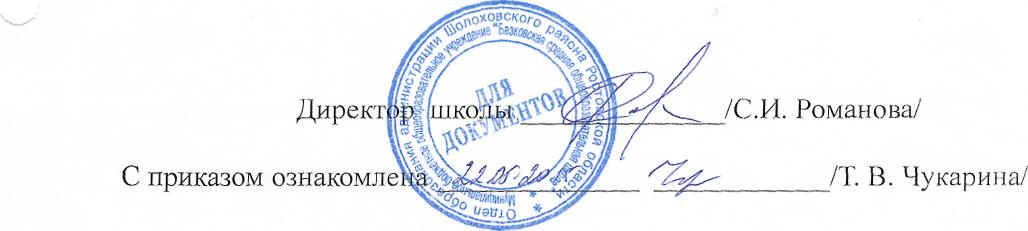 